DOSSIER DE DEMANDE D’AUTORISATION DE SORTIE/ VOYAGE SCOLAIRENOM ÉTABLISSEMENT : ……………………………………………………………………..........	DATES ET LIEU DU VOYAGE :	ETABLISSEMENT PARTENAIRE :	LISTE DES PIECES A JOINDREDESCRIPTIF DU PROJETFINANCEMENT DU PROJET Subvention demandée à la DGEE …………………………………. Et/ou à ………………………….........DISPOSITIONS ADMINISTRATIVES, JURIDIQUES ET MEDICALESORGANISATION PREVUE POUR LE REMPLACEMENT DES COURSA	    le, 	Signature du porteur du projetAVIS DES AUTORITES HIERARCHIQUES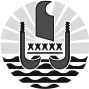 
POLYNéSIE FRANçAISE Ministère
de l’education,
DIRECTION GENERALE DE L'EDUCATIONET DES ENSEIGNEMENTSDossier reçu à la DGEE le .......................................ANNEXE A  En Polynésie française	 sans nuitée        avec nuitée Hors Polynésie françaiseFormulaire d’autorisation DGEE (annexe A)Liste des élèves (avec leur date de naissance)Liste des accompagnateurs (+  fonction)Autorisations parentalesOrdre de mission des personnels-participants Copie de la police d’assurance souscriteObjectifs pédagogiques Programme détaillé du voyageBudget prévisionnelTableau de remplacement des cours Compte-rendu du Conseil d'établissement approuvant le voyage Nombre d’élèves : ……..Classe ou groupe : ……………………….Nombre d’accompagnateurs:  …...Porteur(s) du projet :………………………………………..Objectif principal :RecettesRecettesDépensesDépensesSource de financementMontantDestination des dépensesMontantTOTALTOTALPour les accompagnateurs, veuillez préciser l’origine de la recette et le montant des frais de transportPour les accompagnateurs, veuillez préciser l’origine de la recette et le montant des frais de transportPour les accompagnateurs, veuillez préciser l’origine de la recette et le montant des frais de transportPour les accompagnateurs, veuillez préciser l’origine de la recette et le montant des frais de transportA emporter impérativement lors du voyage :A diffuser aux accompagnateurs :A penser :Autorisations parentalesAssurances des élèves couvrant la responsabilité civile et les dommages corporelsFiches médicales de chaque élèveConsignes en cas d’événement graveAdresse utile sur le lieu du séjourPersonnes à joindre durant le séjour en cas de problèmeDémarches administratives  : visas, passeports etc…Nombre de jours pris sur le temps scolaireNombre d’heures prises sur le temps scolaireCours remplacés Oui        NonAvis de M.le Chef/ Mme la Cheffe d’établissementFavorable                       Défavorable   Date ………………….. ……….Signature Avis de Mme la Cheffe  du DV3EFavorable                       Défavorable Date ………………….. ……….Signature Avis de M. le Directeur de la DGEEFavorable                       Défavorable Date ………………….. ……….Signature Avis de M. le  Ministre de l’EducationFavorable                       Défavorable Date ………………….. ……….Signature 